«Официальное опубликование»Российская ФедерацияСамарская область, Кинель-Черкасский районсельское поселение ПодгорноеРАСПОРЯЖЕНИЕот 11.12.2017 года                                    № 56[О запрете использования пиротехнических изделий и огневых эффектов на территории сельского поселения Подгорное]  Во исполнение Федерального закона от 6 октября 2003 года №131-ФЗ «Об общих принципах местного самоуправления в Российской Федерации», в целях создания условий для обеспечения общественного порядка, пожарной безопасности, защиты жизни и здоровья граждан при применении пиротехнических изделий на территории сельского поселения Подгорное муниципального района Кинель-Черкасский Самарской области в Новогодние и Рождественские праздники:Запретить применение пиротехнических изделий:а) в помещениях, зданиях и сооружениях любого функционального назначения;
б) на крышах, балконах, лоджиях и выступающих частях фасадов зданий (сооружений);
в) на сценических площадках, стадионах и иных спортивных сооружениях;
г) в местах массового скопления людей.2. Местом для использования пиротехнических изделий на территории поселения определить открытую площадку, отступающую не менее 150 метров от зданий, строений, сооружений любого функционального назначения.3. Руководителю  МБУ сельского поселения Подгорное «Культурно-досуговый центр» -  Ненашеву Ю.А. принять меры по пресечению фактов применения пиротехнических изделий во время проведения новогодних детских утренников, бал-маскарадов и других праздничных мероприятий.4. Участковым полиции, обслуживающим территорию сельского поселению Подгорное рекомендовать активизировать работу  по пресечению совершения административных нарушений, связанных с использованием с использованием пиротехники.5. Требования распоряжения довести до населения путем размещения на информационных щитах и в местах массового скопления людей.6. Настоящее распоряжение опубликовать в газете «Вестник Подгорного» и разместить на официальном сайте администрации сельского поселения Подгорное.
    7. Контроль  за исполнением настоящего  распоряжения оставляю за собой.Глава сельского поселения Подгорное                                                Е.Б. Ерасова«Памятка»О правилах пожарной безопасности в новогодние праздникиВ период новогодних праздничных дней увеличивается количество несчастных случаев, и в первую очередь пожаров. Только строгое соблюдение требований правил пожарной безопасности при организации и проведении праздничных мероприятий поможет избежать травм и увечий.В жилом помещении запрещается:- применять свечи и хлопушки, устраивать фейерверки и другие световые пожароопасные эффекты, которые могут привести к пожару;- украшать елку целлулоидными игрушками, а также марлей и ватой- загромождать выход различными вещами.Основные меры безопасности при обращении с пиротехникой.Внимание: в нашей стране продажа пиротехнических изделий разрешена лицам не моложе 15 лет.Использование самодельных пиротехнических изделий запрещено. Более того, приобретая пиротехнические изделия, необходимо проверить наличие сертификата соответствия, наличие инструкции на русском языке, срок годности. Также нужно иметь в виду, что нельзя использовать изделия, имеющие дефекты или повреждения корпуса и фитиля.Как правильно запустить пиротехнику:1) Убедитесь в том, что в радиусе опасной зоны нет домов (лучше в 30 метрах от жилья), деревьев, линий электропередачи – словом, ничего такого, во что может ударить залп и изменить направление;2) при запуске НИКОГДА не наклоняйтесь над коробкой;3) не запускайте изделия при сильном ветре;4) не направляйте ракеты и фейерверки на людей!В случае пожара или появления дыма, немедленно позвоните по телефону «112» , указав точный адрес. До прибытия пожарной охраны примите меры к эвакуации людей и имущества, приступите к тушению имеющимися средствами (водой, песком, огнетушителем.) Огонь нужно накрывать, а не сбивать одеялом или другой плотной тканью. В случае загорания изоляции электропроводов необходимо сначала отключить сеть, а затем приступить к тушению.«Памятка»Памятка при обмороженииВ связи с понижением температуры увеличивается вероятность возникновения переохлаждений и обморожений.Обморожение (отморожение) представляет собой повреждение какой-либо части тела (вплоть до омертвения) под воздействием низких температур. Чаще всего обморожения возникают в холодное зимнее время при температуре окружающей среды ниже -10oС — -20o С. При длительном пребывании вне помещения, особенно при высокой влажности и сильном ветре, обморожение можно получить осенью и весной при температуре воздуха выше нуля.К обморожению на морозе приводят тесная и влажная одежда и обувь, физическое переутомление, голод, вынужденное длительное неподвижное и неудобное положение, предшествующая холодовая травма, ослабление организма в результате перенесённых заболеваний, потливость ног, хронические заболевания сосудов нижних конечностей и сердечно-сосудистой системы, тяжёлые механические повреждения с кровопотерей, курение и пр.При общем переохлаждении охлаждается весь организм и наблюдается низкая температура тела.Основные профилактические мероприятия по предупреждению переохлаждения и обмороженияПеред выходом на улицу заранее знакомиться с прогнозом погоды и правильно подбирать одежду в зависимости от состояния погоды (в ветреную погоду одевать непродуваемую верхнюю одежду, в сырую — непромокаемую верхнюю одежду, в холодную — шерстяную, многослойную по типу «термоса», чтобы между складками одежды сохранялся теплый воздух).Принимать теплую пищу перед выходом на улицу.Совершать активные двигательные движения на улице.По возможности, кроме хлопчатобумажных, необходимо надевать и шерстяные носки. Тесная обувь и сырые стельки служат предпосылкой для переохлаждения. Шерстяные материалы впитывают влагу, оставляя кожу сухой.Не принимать алкоголь и психотропные вещества. Любое опьянение создает иллюзию тепла, замедляет реакции, уменьшает возможность концентрации.Стараться не курить на морозе, т. к. во время курения происходит спазм сосудов, уменьшается приток крови к конечностям.Укрывать открытые участки тела. Варежки, шарфы, шапки — обязательны. Перед выходом стараться смазывать оставшиеся участки тела жирным кремом, в составе которого нет воды.Избегать контакта кожи с металлом на улице.Признаки обморожения и общего переохлаждениякожа бледно-синюшная;температурная, тактильная и болевая чувствительность отсутствуют или резко снижены;при отогревании появляются сильные боли, покраснение и отек мягких тканей;при более глубоком повреждении через 12–24 ч. возможно появление пузырей с кровянистым содержимым;при общем переохлаждении человек становится вялым, безучастным к окружающему, его кожные покровы бледные, холодные, пульс частый, артериальное давление снижено, температура тела ниже 36° С.Мероприятия по оказанию первой помощи при общем переохлаждении и обмороженииДействия при оказании первой медицинской помощи различаются в зависимости от степени обморожения, наличия общего охлаждения организма, возраста и сопутствующих заболеваний. В первую очередь необходимо:зайти или перенести пострадавшего в ближайшее тёплое помещение.снять промерзшие вещи — куртку, брюки, обувь, носки, варежки.исключить резкое прогревание. При первой стадии обморожения для восстановления кровообращения можно растереть замерзшие части тела. Но при всех остальных стадиях это может нанести вред, так как холод привел к значительным повреждениям тканей. Какая из стадий обморожения присутствует — узнать невозможно, поэтому лучше дать телу постепенно прогреваться и восстановить кровообращение в пострадавших участках. Для этого нужно переодеться в сухую теплую одежду, укутаться одеялом (обмороженные участки тела укутывать в последнюю очередь) и выпить теплые напитки — чай, молоко, бульон;вызвать врача. Это обязательный пункт при оказании помощи человеку, пострадавшему от обморожения.При обморожении запрещено:Пить спиртное.Энергично двигаться на улице.Не рекомендуется: проводить массаж, растирание снегом, шерстяной тканью, применять теплые ванночки, прикладывать грелку, делать согревающие компрессы, смазывать кожу маслами или жирами. Растирание снегом приводит к еще большему охлаждению, а кристаллики льда повреждают кожу, в результате чего может произойти инфицирование.ВНИМАНИЕ!Больше всего подвержены переохлаждению и обморожению дети и пожилые люди! У детей не сформирована терморегуляция организма, а у пожилых чаще всего — нарушена.Помните и про домашних животных! У них также возможны обморожения. «Информация»О принудительной госпитализации больных туберкулезомВ соответствии с пунктом 2 статьи 10 Федерального закона "О предупреждении распространения туберкулеза в Российской Федерации" больные заразными формами туберкулеза, неоднократно нарушающие санитарно -противоэпидемический режим, а также умышленно уклоняющиеся от обследования в целях выявления туберкулеза или от лечения туберкулеза, на основании решений суда госпитализируются в специализированные медицинские противотуберкулезные организации для обязательных обследования и лечения.Решение о госпитализации принимается судом по месту нахождения медицинской противотуберкулезной организации, в которой больной туберкулезом находится под диспансерным наблюдением.Заявление о госпитализации подается в суд руководителем медицинской противотуберкулезной организации, в которой больной туберкулезом находится под диспансерным наблюдением.Участие прокурора, представителя медицинской противотуберкулезной организации, в которой больной туберкулезом находится под диспансерным наблюдением, больного туберкулезом, в отношении которого решается вопрос об обязательных обследовании и лечении, или его законного представителя в рассмотрении заявления о госпитализации обязательно.При этом возникает вопрос: вправе ли прокурор обратиться в суд с заявлением о принудительной госпитализации лиц, страдающих заразными формами туберкулеза, неоднократно нарушающих санитарно - противоэпидемический режим, а также умышленно уклоняющихся от обследования в целях выявления туберкулеза или от лечения туберкулеза?Уклонение от лечения лиц, страдающих заразными формами туберкулеза, подвергает опасности жизнь и здоровье других граждан, т.е. затрагивает их права, свободы и законные интересы.В связи с чем, согласно ч. 1 ст. 45 Гражданского процессуального кодекса Российской Федерации прокурор вправе обратиться в суд с заявлением в защиту прав, свобод и законных интересов неопределенного круга лиц.Таким образом, для обеспечения конституционных прав граждан на охрану жизни и здоровья прокурор на основании ч. 1 ст. 45 ГПК РФ может обратиться в суд с заявлением о принудительной госпитализации лиц, страдающих заразными формами туберкулеза, в защиту прав неопределенного круга лиц в целях предупреждения распространения инфекционного заболевания.Однако нормами Гражданского процессуального кодекса Российской Федерации не установлен порядок рассмотрения указанных заявлений. В связи с этим и, исходя из положений ч. 4 ст. 1 ГПК РФ о возможности применения судами норм процессуального права по аналогии закона, заявление прокурора подлежит рассмотрению в порядке, предусмотренном для рассмотрения дел о принудительной госпитализации гражданина в психиатрический стационар и о принудительном психиатрическом освидетельствовании (глава 35 ГПК РФ).Согласно пункту 4 Порядка диспансерного наблюдения за больными туберкулезом, утвержденного постановлением Правительства Российской Федерации от 25 декабря 2001 года N892, решение о необходимости диспансерного наблюдения принимается комиссией врачей, назначаемой руководителем лечебно-профилактического специализированного противотуберкулезного учреждения в порядке, устанавливаемом Министерством здравоохранения и социального развития Российской Федерации.Соответствующие правила утверждены приказом Минздрава России от 21 марта 2003 года N109 "О совершенствовании противотуберкулезных мероприятий в Российской Федерации" (в редакции от 29 октября 2009 года), а также Порядком оказания медицинской помощи больным туберкулезом, утвержденным приказом Минздрава России от 15 ноября 2012 года N932н (зарегистрирован Минюстом России 07 марта 2013 roflaN27557).Как предусмотрено пунктом 3.10 Санитарно-эпидемиологических правил СП 3.1.1295-03, введенных в действие постановлением Главного государственного ранитарного врача Российской Федерации от 22 апреля 2003 года N62, диагноз - туберкулез подтверждает комиссия врачей противотуберкулезного учреждения и принимает решение о необходимости диспансерного наблюдения (в том числе госпитализации, наблюдения и лечения в условиях дневного стационара) за больным туберкулезом.О принятом решении больного информируют письменно трехдневный срок со дня постановки на диспансерный учет.Из приведенных норм следует, что в случае необходимости больные туберкулезом подлежат госпитализации в специализированные медицинские учреждения в установленном порядке.Положений, обязывающих эти медицинские учреждения исполнять судебные акты о принудительной госпитализации, приведенные нормы не содержат.Ввиду отсутствия федерального закона, в соответствии с которым судебный акт о принудительной госпитализации больного туберкулезом в медицинское учреждение подлежал бы исполнению медицинским учреждением, в силу прямого указания части 1 статьи 5 Федерального закона от 2 октября 2007 года N229-ФЗ "Об исполнительном производстве" исполнительный документ подлежит исполнению должностными лицами Федеральной службы судебных приставов.Согласно частям 1, 8 статьи 30 Федерального закона "Об исполнительном производстве" судебный пристав-исполнитель по заявлению взыскателя в трехдневный срок со дня поступления к нему исполнительного документа выносит постановление о возбуждении исполнительного производства либо об отказе в возбуждении исполнительного производства, при наличии предусмотренных в Законе оснований.01.12.2017г.                           Разъяснение подготовлено Прокуратурой Кинель–Черкасского района«Информация»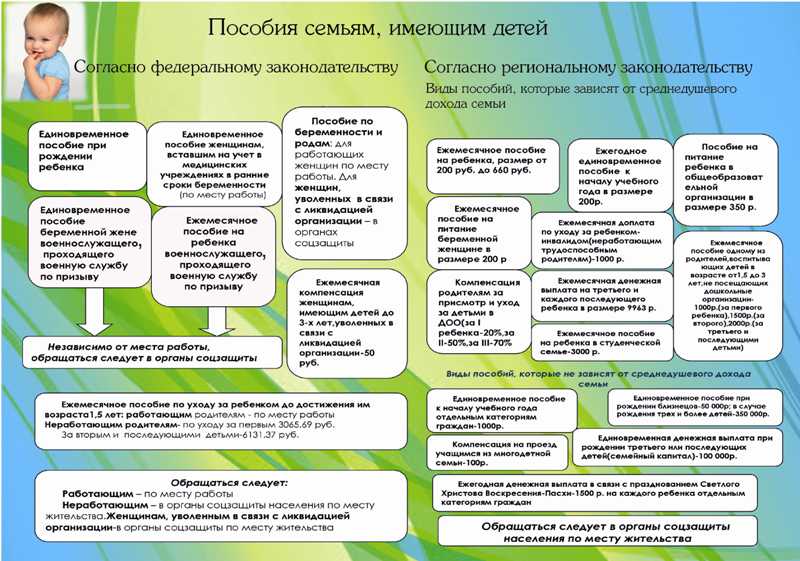 Издатель: Администрация сельского поселения Подгорное муниципального района Кинель-Черкасский Самарской области.Объявления, статьи принимаются по адресу: Самарская область, Кинель-Черкасский район, п. Подгорный, ул. Физкультурная, д. 3. телефон 8(84660)23800. Газета распространяется бесплатно. Тираж газеты 50 экз.   